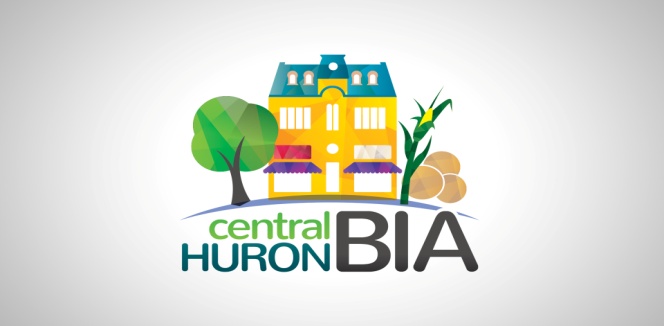 Tuesday, September 10, 2019  AgendaBIA Board of Management Meeting6:15 Fire Hall Meeting RoomPlease RSVP to be sure we have quorum  ***If you cannot attend, please send your report to the Chair before the meeting***1.0  Motion to Pass the August Minutes. 2.0  Changes or Additions to Agenda:  3.0  Chair’s Update:  4.0  Treasurer’s Report:4.1  Bank Reconciliation and Trial Balance – See Attached     4.2   Bills to be paid  5.0  Council Report:  Dave Jewitt 6.0  Committee Updates:          6.1   Beautification – Cheryl Hesselwood –         6.2   Promotions – Jessica Carnochan – Next big event?8.0 Upcoming Meeting Dates, Time and Place –      October 8, 2019  6:15 pm Firehall7.0  Motion to Adjourn